ФЕДЕРАЛЬНОЕ ГОСУДАРСТВЕННОЕ БЮДЖЕТНОЕ ОБРАЗОВАТЕЛЬНОЕ УЧРЕЖДЕНИЕ ВЫСШЕГО ОБРАЗОВАНИЯ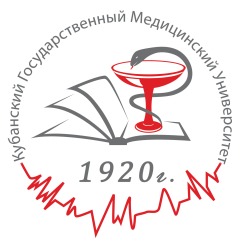 «КУБАНСКИЙ ГОСУДАРСТВЕННЫЙ МЕДИЦИНСКИЙ УНИВЕРСИТЕТ»МИНИСТЕРСТВА ЗДРАВООХРАНЕНИЯ РАЗВИТИЯ РОССИЙСКОЙ ФЕДЕРАЦИИ Деканат факультета повышения квалификации и профессиональной переподготовки специалистовДНЕВНИКПРАКТИКИ  ИНТЕРНА Ф. И. О. _______________________________________________________________________Специальность_________________________________________________________________База практики__________________________________________________________________ (название мед.учреждения, кафедры)Руководитель практики  по базе___________________________________________________(должность, звание, категория, Ф.И.О.)Руководитель практики по университету____________________________________________(должность, звание, Ф.И.О)Начало интернатуры					                     Окончание«_____»_____________20___год				«____»_______________20__годКраснодар 20__ годДневник предназначен для контроля практической деятельности в интернатуре               и ординатуре и составлен согласно учебному плану и программе послевузовского профессионального образования в соответствии с федеральными государственными требованиями. Правила ведения дневникаДневник врача-интерна  является документом, определяющим объём выполненной практической работы и заполняется на основании фактически выполненной работы.Дневник еженедельно проверяется и визируется руководителем подготовки на базе прохождения практики и преподавателем университета.Дневник обязательно представляется комиссии при сдаче ГИА. Форма дневника и отчета утверждена на заседании  совета ФПК и ППС ФГБОУ ВО КубГМУ Минздрава России В соответствие с приказом N 362н от 16 апреля 2012 г. о Порядке организации и проведения практической подготовки по основным образовательным программам среднего, высшего и послевузовского медицинского и фармацевтического образования и дополнительным профессиональным образовательным программам:Практическая подготовка проводится:- на базе структурных подразделений образовательных и научных организаций, осуществляющих медицинскую деятельность или фармацевтическую деятельность (далее - клиника);- на базе медицинских организаций или организаций - производителей лекарственных средств и медицинских изделий, аптечных организаций, судебно-экспертных учреждений и иных организаций, осуществляющих судебно-экспертных учреждений и иных организаций, осуществляющих деятельность в сфере охраны здоровья, в которых располагаются структурные подразделения образовательных и научных организаций (далее - клиническая база);- на базе медицинских организаций или организаций - производителей лекарственных средств и медицинских изделий, аптечных организаций, судебно-экспертных учреждений и иных организаций, осуществляющих деятельность в сфере охраны здоровья (далее - база практической подготовки).Образовательная или научная организация самостоятельно распределяет обучающихся по местам прохождения практической подготовки.  Руководство практической подготовкой обучающихся осуществляет руководитель практической подготовки, назначаемый из числа работников образовательной или научной организации.  Практическая подготовка обучающихся, зачисленных на обучение по направлению органов государственной власти или органов местного самоуправления (далее - направляющая организация), по представлению направляющей организации может проводиться на базе практической подготовки направляющей организации.Прохождение обучающимся практической подготовки на базе практической подготовки, расположенной вне населенного пункта, в котором расположена образовательная или научная организация, осуществляется с письменного согласия обучающегося.В случае отказа обучающегося практическая подготовка проводится на базах практической подготовки, расположенных в населенном пункте, в котором расположена образовательная или научная организация, в клиниках и клинических базах.На обучающихся, проходящих практическую подготовку в клиниках, на клинических базах или на базах практической подготовки, распространяются правила охраны труда и правила внутреннего трудового распорядка, действующие в клинике, на клинической базе или на базе практической подготовки.В административном отношении обучающиеся подчиняются руководству учреждения по месту обучения. На них полностью распространяются правила внутреннего распорядка, права и льготы, установленные для соответствующих категорий сотрудников образовательных и лечебно-профилактических учреждений.ИНДИВИДУЛЬНЫЙ ПЛАН ПРОХОЖДЕНИЯ ПРАКТИКИ по ___________________________________________________________________________(наименование специальности)Ф.И.О. врача____________________________________________________________РАБОТА В СТАЦИОНАРЕ ИЛИ ПОЛИКЛИНИКЕ.I. Перечень курируемых пациентов ___________________________________________(наименование отделения/поликлиники)Дата_____________________20____гПодпись ответственного врача___________________________________________________II. Дежурства по стационару							Дата _____________20__ г.IV. Конференции, научные общества, симпозиумы, клинические разборы, семинарыV. Санитарно-просветительная работаVI. Проработанная литератураОСВОЕННЫЕ ПРАКТИЧЕСКИЕ НАВЫКИИТОГОВАЯ ХАРАКТЕРИСТИКА________________________________________________________________________________________________________________________________________________________________________________________________________________________________________________________________________________________________________________________________________________________________________________________________________________________________________________________________________________________________________________________________________________________________________________________________________________________________________________________________________________________________________________________________________________________________________________________________________________________________________________________________________________________________________________________________________________________________________________________________________________________________________________________________________________________________________________________________________________________________________________________________________________________________________________________________________________________________________________Руководитель врача-интерна ______________________________________________________Зав. кафедрой акушерства, гинекологии и перинатологии  ФПК и ППС,                     ______________________________Г.А. Пенжоян д.м.н., профессор Дата ______________________№ п/пРазделы в соответствии с учебным планомМесто работыСроки работыпо плануВыпол-нениеПодпись руководи-теля№ п/пФ И О пациента, возрастили № истории болезниДиагнозОперации, манипуляции, диагностические и лечебные мероприятия.ДатаФ И О пациента, возрастили № истории болезниДиагноз Диагностические и  лечебные мероприятияманипуляцииIII. Перечень курированных больных в отделении интенсивной терапии и реанимации	 Дата___________________20__ г.Подпись ответственного врача___________________________________________________III. Перечень курированных больных в отделении интенсивной терапии и реанимации	 Дата___________________20__ г.Подпись ответственного врача___________________________________________________III. Перечень курированных больных в отделении интенсивной терапии и реанимации	 Дата___________________20__ г.Подпись ответственного врача___________________________________________________III. Перечень курированных больных в отделении интенсивной терапии и реанимации	 Дата___________________20__ г.Подпись ответственного врача___________________________________________________ДатаТемаУчастие (присутствие, доклад, демонстрация больного и пр.)ДатаТемаМесто проведения и число слушателей№ п/пАвторНазвание статьи, журнала, монографии,                               год издания, стр.№ п/пНаименованиеКол-во